We’re Learning About BlendsLearning about blends helps us to spell words correctly and increases our vocabulary.Words that begin with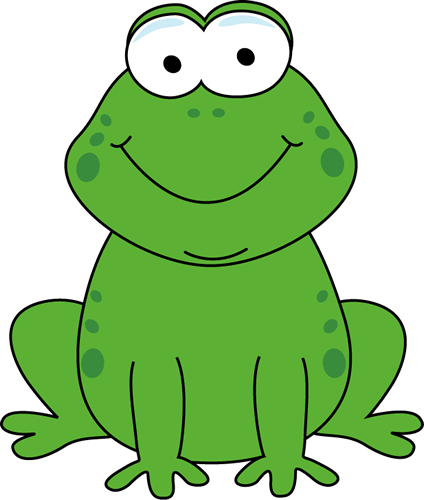 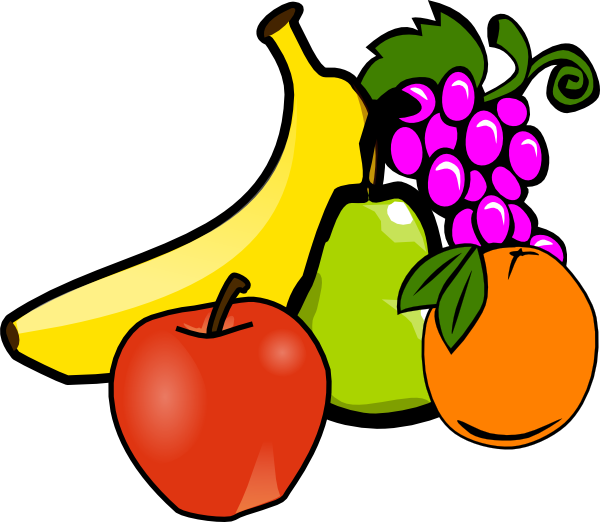 fr What words have an ‘fr’ blend?Would a dictionary help?What words have an ‘fr’ blend?Word Search for ‘fr’ Blend WordsMake a Flip BookfreefreezefreshFridayfriendfrightfrogfrostfromfryfruitfrontJ R L Y J S H T S E A O S H UG F B E L O N U H Z F R U I TC R R J M F Q N U G W A R S KH E Y M Z F Y M R C I M O R FS E R J R H X P S V Q R Q K YE E N O F E F R P Q E D F G TR F G U O B R G Z G U Z G E AF M R C U X E Y C E T U E O EW J L O W F E G Y S F M U J JJ G D A N F Z C O R E Z O G OK W A M R T E R L Q F E Z F WM L X I T C F X T U L U T B BX V D V A P H H K E I U B U CD A P C R Y Q T P U L Q K C MY S P N S Y R M O D N E I R FFREEFREEZEFRESHFRIDAYFRIENDFRIGHTFROGFROSTFROMFRYFRUITFRONTfr Words you can do(Verbs) Words that are something(Nouns)Words that describe something(Adjectives)Not sure